No./GECA/Dean (Acad) /2021/						Date: 06-12-2021CIRCULARSub: Welcome Address for First Year Students of B.Tech., M.Tech., M.C.A. & Direct Second Year StudentsThe welcome address is scheduled for the students who have taken admission to First Year B.Tech., M.Tech., M.C.A. & Direct Second year students on 7-12-2021 from 3.00 pm to 5.00 pm in ONLINE mode on Webex platform. The online link to join the welcome address is as below. https://gecaur.webex.com/gecaur/j.php?MTID=md1dab75f0af80b9705eb6cb8dbeea954Tuesday, Dec 7, 2021 3:00 pm | 2 hours | (UTC+05:30) Chennai, Kolkata, Mumbai, New DelhiMeeting number: 2642 434 8319Password: QMxEg2Pxq29(Dr. D. G. Regulwar)   Dean (Academics)Copy to: Head of the department (Civil/Applied Mech/Mech Engg/Elect/E&TC/CSE /IT /Workshop /Library/Controller of Examination/Physics/Chemestry/Maths/ Gymkhana/TPO/Hostel Rector/Warden) for information and necessary action.Dean (Academics/R&D/QA/SA/IIIA)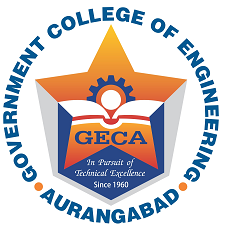 “In Pursuit of Global Competitiveness”GOVERNMENT COLLEGE OF ENGINEERING,Station Road, Osmanpura, AURANGABAD-431 005 (M.S.): (0240) 2366111, 2358333, 2326405,	 Fax: (0240) 2332835E-mail: principalgeca@yahoo.com Website: http://www.geca.ac.in